         Sct. Georgs Gildet i Herning
inviterer til 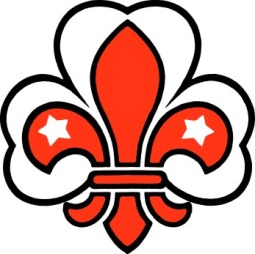 

Lørdag den 27. april 2019Vi mødes kl. 9.00 ved Birkedamhytten
Toksvigvej 15, Arnborg, 7400 Herning
www.birkedamhytten.dk

Løbet er for de 6 – 10 årige spejdere fra DDS, 
De Grønne Pigespejdere og KFUM spejderne
med holdinddeling efter følgende aldersgrupper:
6 – 8 år og 8 – 10 årPris: 20 kr. pr. spejderMedbring madpakke i en lille taske, som kan bæres på ryggen. Vi giver en lille juice til frokosten

Der er ikke parkeringsmuligheder ved spejderhytten, 
der kan parkeres i rabatten langs den gamle hovedvej, nu rute 184
eller på rasteplads Søby Vest ved motorvejen  
Løbet afsluttes ca. kl. 14.30. Derefter vil der være præmieuddelingForældre og søskende er meget velkomne til at overvære dette

Tilmelding: senest den 10. april til din leder   Med Gilde- og spejderhilsen
   Sct. Georgs Gildet Herning
   Alice Johannesen
   Mobil: 20304310
   E-mail: alice@johannesen.it